       CAI VILLASANTA  Sez. Andrea Oggioni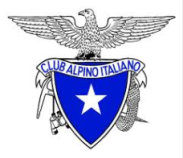                                                                                         Villasanta, Gennaio 2021Considerato la situazione d’emergenza sanitaria in corso, nell’auspicare che questa situazione si risolva presto, richiamiamo tutti i SOCI e non, all’utilizzo del senso civico e della prudenza, sia nella vita quotidiana, sia nella frequentazione dell’ambiente montano.Si comunica a tutti i Soci e non che la nostra SEDE sarà APERTA SOLO PER IL TESSERAMENTO, se le condizioni ce lo permettono (se saremo in ZONA GIALLA), in osservanza alle norme vigenti. La sede sarà aperta il  Martedì e il Venerdì dalle ore 20.30 alle ore 21.30 per rispettare il COPRIFUOCO delle ore 22.00. Sarà nostra premura comunicarvi ogni nuova disposizione. Per tutti i Soci che vista la situazione non ritengono opportuno recarsi in sede, ma intendono confermare l’appartenenza per l’anno 2021 al nostro sodalizio, rimane in atto la procedura da seguire per Tesseramento Telematico fino a nuova comunicazione, Vi invitiamo a seguire questa modalità: PROCEDURA TESSERAMENTO TELEMATICO - compilare il modulo allegato, il rinvio dello stesso modulo ne certifica l’accettazione. Al ricevimento del modulo compilato provvederemo al rinnovo dell’iscrizione per l’anno 2021.Invio e-mail all’indirizzo:info@caivillasanta.orgNel testo della mail indicare un recapito telefonico ed eventuali variazioni anagrafiche, sarete contattati solo nel caso di necessità per effettuare l’operazione di tesseramento.                                             Ricordiamo le quote del TESSERAMENTO 2021:     - SOCIO ORDINARIO: 43.00 euro     - SOCIO ORDINARIO JUNIORES  (18/25anni nati dal 1996 al 2003): 22.00 euro     - SOCIO FAMILIARE: 22.00 euro (componente e convivente con un Socio Ordinario)     - SOCIO GIOVANE: 16.00 euro (nato dal 2004 in poi)     - 2°FIGLIO: 9.00 euroPotrete passare a versare la quota, a ritirare il bollino da attaccare alla vostra tessera e il programma dell’attività 2021 che trovate comunque sul nostro sito internet www.caivillasanta.orgChiunque fosse impossibilitato a seguire questa procedura, ma desidera comunque rinnovare entro la fine di Marzo 2021 (DATA di SCADENZA della COPERTURA ASSICURATIVA), è pregato di contattare la sezione tramite l’indirizzo mail: info@caivillasanta.org o contattare telefonicamente Franca CambiaghiPer chi vuole ISCRIVERSI AL CAI : potranno tesserarsi solo recandosi in sede, essendo necessario un diverso iter e preferibile un confronto diretto per illustrare i vantaggi che comporta l’essere Socio al Club Alpino Italiano ( potete comunque iniziare a scaricare il modulo d’iscrizione dal sito ).Il ConsiglioRimaniamo disponibili per qualsiasi informazione!